§441.  Determination and date of primary; voter eligibility(CONTAINS TEXT WITH VARYING EFFECTIVE DATES)1.  Determination of primary.  No later than October 1st of the year prior to a presidential election year, the state committee of each party shall certify whether there is a contest among candidates for nomination as the presidential candidate.  Upon receiving the certification from one or more parties, the Secretary of State shall announce the parties that will have a presidential primary election, which must be held on the first Tuesday after the first Monday in March of the presidential election year.[PL 2021, c. 273, §7 (AMD).]2.  (TEXT EFFECTIVE UNTIL 1/01/24) Eligible voter.  No later than October 1st of the year prior to a presidential election year, the state committee of each party shall notify the Secretary of State of the enrollment qualifications, subject to the restrictions in section 144, for voters eligible to vote in that party's presidential primary election.  If no notice is received by that date, only voters enrolled in a political party may vote in that party's presidential primary election.[PL 2021, c. 273, §7 (AMD).]2.  (TEXT REPEALED 1/01/24) Eligible voter. [PL 2021, c. 750, §7 (RP); PL 2021, c. 750, §14 (AFF).]3.  (TEXT EFFECTIVE 1/01/24) Unenrolled voter participation in presidential primary elections allowed.  A registered voter not enrolled in a political party may participate, subject to the restrictions of section 145, subsection 3, in a party's presidential primary election without enrolling in that political party.  An unenrolled voter may vote in only one party's presidential primary election.  The Secretary of State shall establish procedures to ensure that each voter voting in a party's presidential primary election is offered a ballot for that primary election.[PL 2021, c. 750, §8 (NEW); PL 2021, c. 750, §14 (AFF).]SECTION HISTORYPL 2019, c. 445, §4 (NEW). PL 2021, c. 273, §7 (AMD). PL 2021, c. 750, §§7, 8 (AMD). PL 2021, c. 750, §14 (AFF). The State of Maine claims a copyright in its codified statutes. If you intend to republish this material, we require that you include the following disclaimer in your publication:All copyrights and other rights to statutory text are reserved by the State of Maine. The text included in this publication reflects changes made through the First Regular Session and the First Special Session of the131st Maine Legislature and is current through November 1, 2023
                    . The text is subject to change without notice. It is a version that has not been officially certified by the Secretary of State. Refer to the Maine Revised Statutes Annotated and supplements for certified text.
                The Office of the Revisor of Statutes also requests that you send us one copy of any statutory publication you may produce. Our goal is not to restrict publishing activity, but to keep track of who is publishing what, to identify any needless duplication and to preserve the State's copyright rights.PLEASE NOTE: The Revisor's Office cannot perform research for or provide legal advice or interpretation of Maine law to the public. If you need legal assistance, please contact a qualified attorney.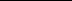 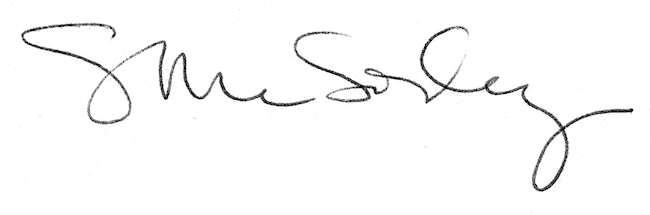 